Donation by Check Form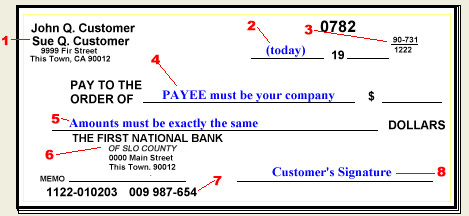 Today’s Date: ___________________________ Amount of Donation/Check: $__________________________Last Name: _______________________ Middle Name: ________________ First Name: __________________Street Address: ________________________________________ Apt #: ___________________(If applicable)City: _____________________ Zip Code: _______________________State:___________________Email Address: ____________________________ Contact Phone: ____________________________________Signature: _______________________________________ Date:_________________________________Note: Please make check payable to USA-Nepal Community Network Outreach Project Network (UNCON)